PONEDELJEK, 6.4.2020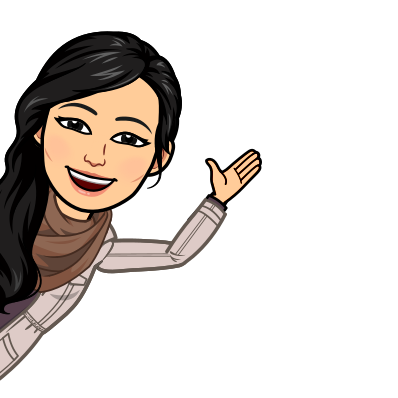 Tudi danes ti pošiljam eno kratko vajo  za razmiganje možgančkov pred šolskim delom.SLJin 2. ura  NAVODILO ZA TVOJE DELO:Najprej si oglej PPT predstavitev DRŽAVNI IN URADNI JEZIK.Reši naloge v DZ str.94, 95, 96 in 97. (razen str 96/15 ni treba)Naredi zapis v zvezek (glej spodnji okvir)ŠPOUraNajprej se ogrej (z vajami na zelenem okviru).Na liste A-4 si nariši obrise leve in desne dlani, levega in desnega podplata; vsakega po 5 krat in sestavi svojo kombinacijo (pomagaj si s spodnjo sliko).Kaj je tvoja naloga? Že veš? Če ne, pa si poglej na posnetku. Uživaj, nasmej se in uri koordinacijo. Povabi še brate in sestre ali starše. Kdo bo prišel dlje?https://www.pinterest.com/pin/667236501029491589/?nic_v1=1aMJY4K4viOiT5EpbT6NUaEziqZniNCCkav7GTvN7T04hZLdS9icwrHw892oFxseXm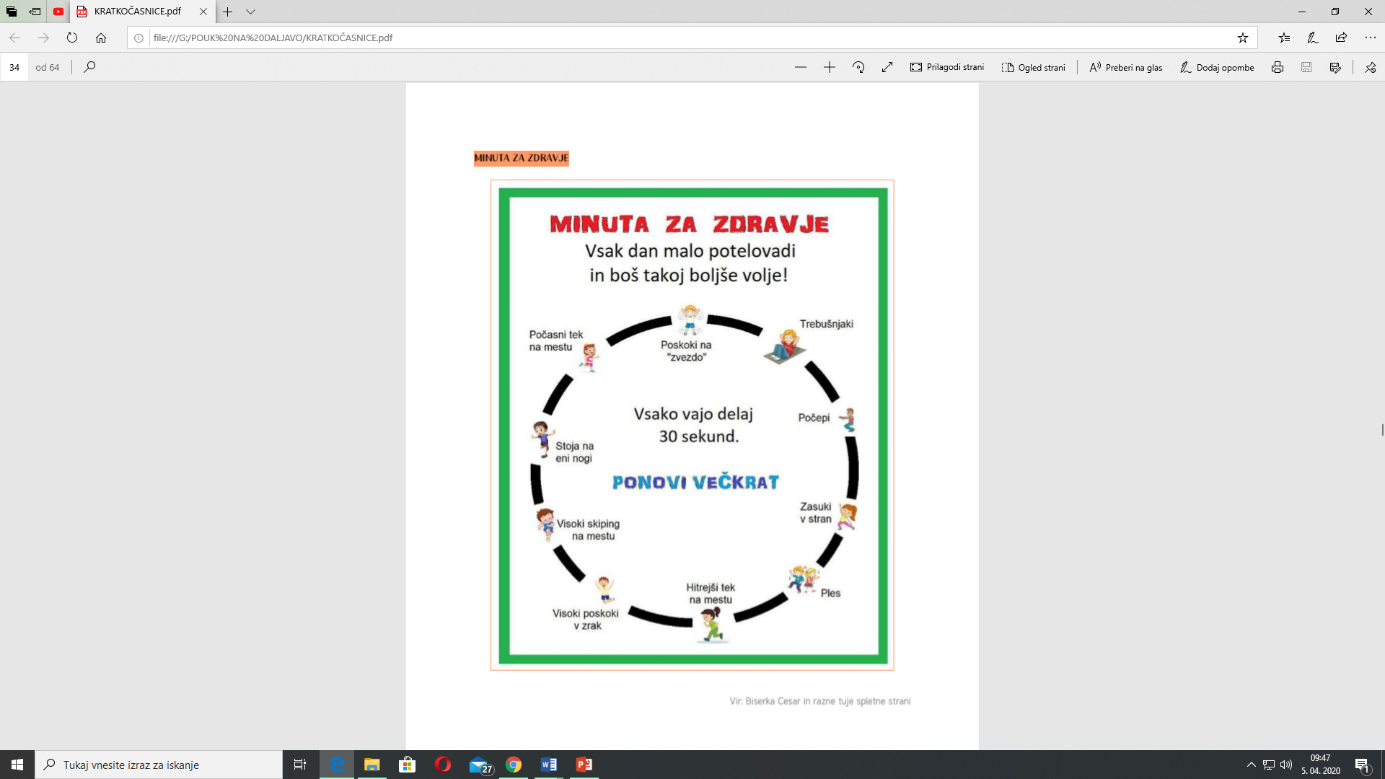 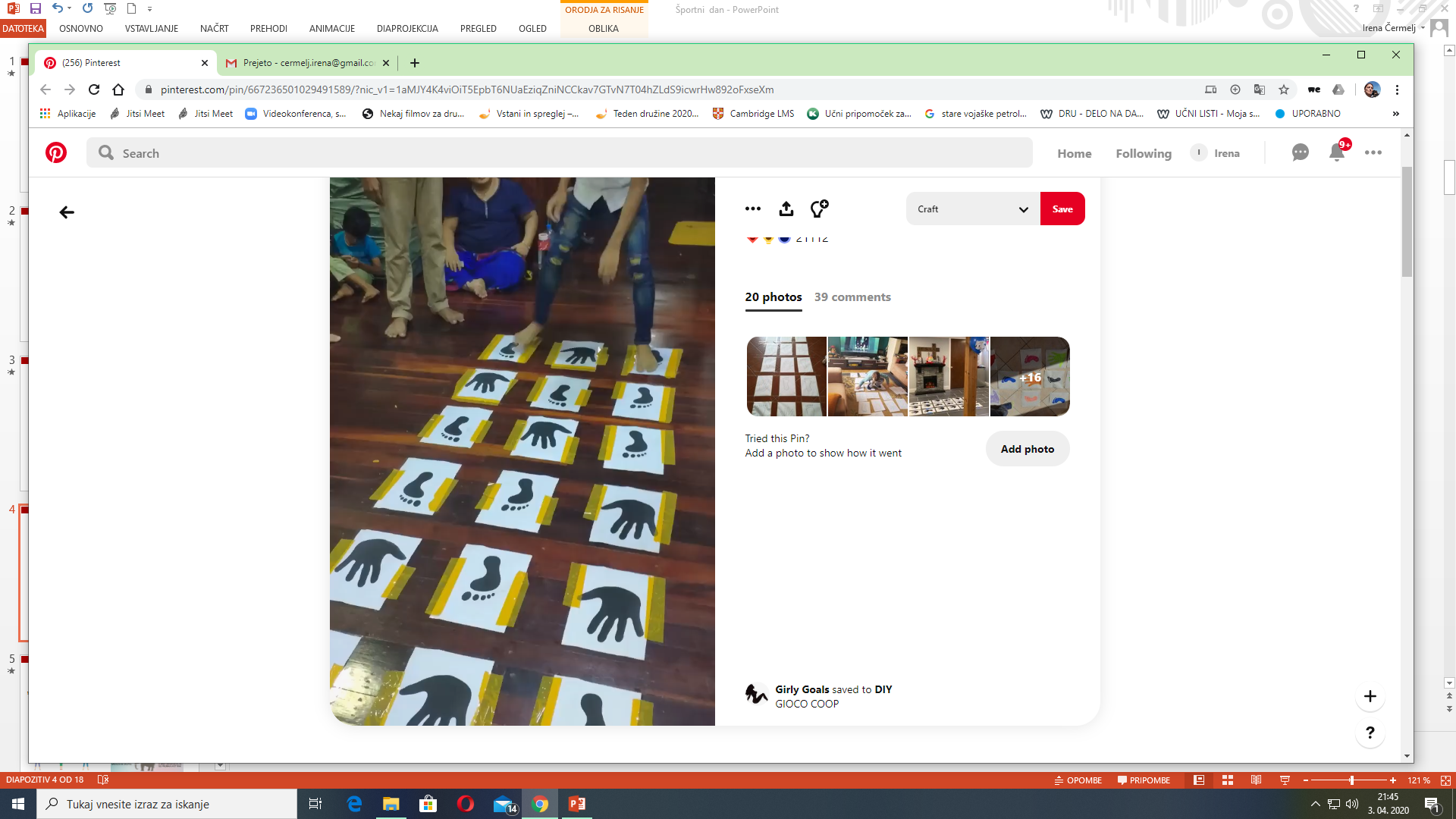 TJA Ura Dear kids, how are you? I hope you are doing fine.Today we will learn about different meals.Open your student's books on page 66. Do exercise 10 /Different countries, different meals.Listen to the recordings and point to the right picture.Write what Katie and Nejc eat for breakfast, lunch and dinner.Look at the example:EXAMPLE: For breakfast, Katie eats bread, butter and jam. Nejc eats.......................... for breakfast.The title in your notebook: Different countries, different meals.   Odprite učbenike na strani 66. naredite nalogo 10/Different countries, different meals. Poslušajte posnetek in pokažite na ustrezno sliko.Zdaj pa v zvezek napišite, kaj jesta Katie in Nejc za zajtrk, kosilo in večerjo.Poglejte primer:EXAMPLE: For breakfast, Katie eats bread, butter and jam. Nejc eats.......................... for breakfast.Naslov v zvezku je: Different countries, different meals.Now watch the following video about what I and my daughters have for breakfast, lunch and dinner.There is also another video, where you can see what another teacher has for breakfast, lunch and dinner.Zdaj pa si poglejte spodnji video o tem, kaj jemo mi s hčerami za zajtrk, kosilo in večerjo. Poleg tega je še en video, kjer še ena učiteljica govori, kaj je za zajtrk, kosilo in večerjo.https://video.arnes.si/portal/asset.zul?id=ze4Wu2sdheECCnmsZyNi9NtY&jwsource=clhttps://video.arnes.si/portal/asset.zul?id=Jfgocap8aWCpZPSnP02fd9V6&jwsource=clWho si the second teacher? What do you think?   A hint: she was in your class this school year.Open your workbooks on page 67 and do exercise 11. Write what you eat for breakfast, lunch and dinner and draw the pictures. You can write the sentences in your notebooks as well. Please send me your answers.Kako je ime učiteljici, jo morda poznate? Namig. Letos je že bila v vašem razredu.Odprite delovne zvezke na strani 67 in rešite nalogo 11. Napišite, kaj jeste za zajtrk, kosilo in večerjo. Narišite tudi risbice. Kdor želi, lahko napiše še povedi v zvezek. I eat bread and jam for breakfast itd. Prosim pošljite mi kakšno sliko zapisa v zvezek oz. delovni zvezek.Lep dan.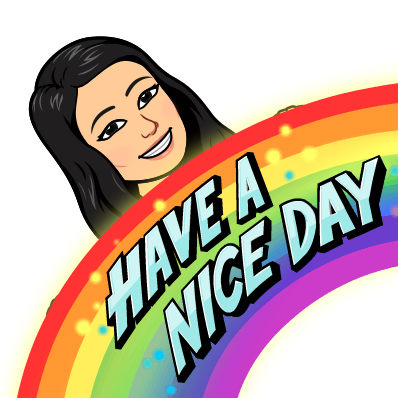 SLOVENŠČINA (1., 2.)DRŽAVNI IN URADNI JEZIK ppt, DZ str. 94-97, zapis v zvezekŠPORT (1.)ZABAVNA KOORDINACIJAANGLEŠČINA (1.)UČB str. 66/naloga 10, a video - What do you eat for breakfast, lunch, dinner?GLASBANavodila vam pošlje ga. DanijelaV 1 MINUTI NAŠTEJ VSAJ POLOVICO SVOJIH SOŠOLK IN SOŠOLCEV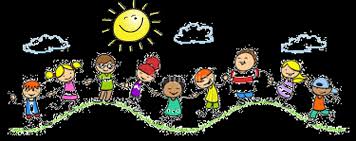 Zapis v zvezek:                 DRŽAVNI IN URADNI JEZIK1.Slovenščina je DRŽAVNI JEZIK. To pomeni, da ga uporabljajo v javnosti predsednik države, vlade, poslanci, uslužbenci na sodišču, vojski in policiji. V njem se poje HIMNA in v njem je zapisana USTAVA.2. Slovenščina je URADNI JEZIK. To pomeni, da se uporablja na uradih, v šolah, na občini, pošti, v banki. V njem so zapisana imena krajev, ulic…3. V Sloveniji sta uradna jezika tudi ITALIJANŠČINA IN MADŽARŠČINA.4. Slovenščina je eden od 24 uradnih jezikov v Evropski uniji.5. Imena držav pišemo z VELIKO ZAČETNICO (Slovenija, Francija).Imena prebivalcev pišemo z VELIKO ZAČETNICO (Slovenec, Francoz). Imena jezikov pišemo z MALO ZAČETNICO (slovenščina, francoščina).